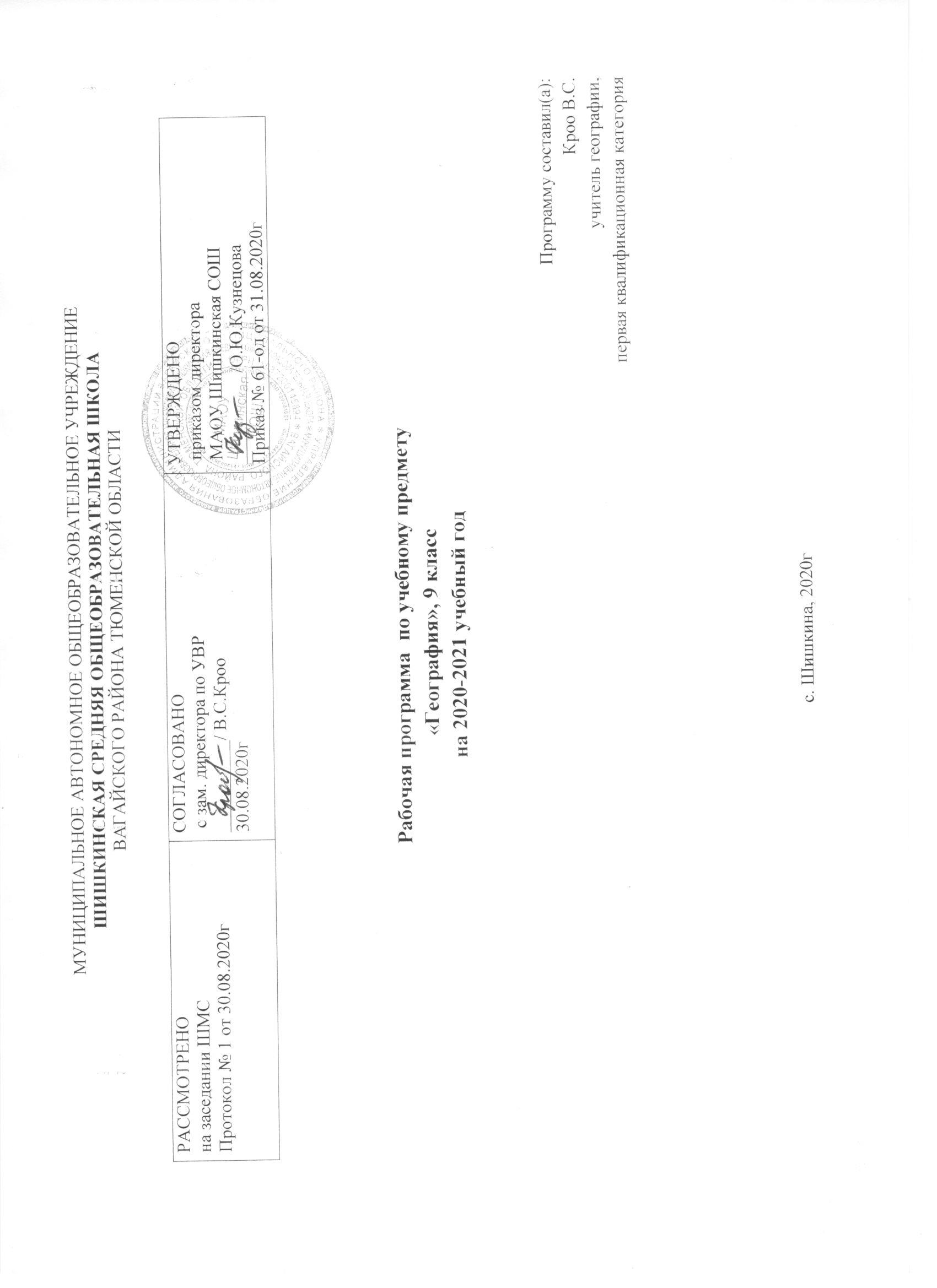 Планируемые результаты освоения учебного предмета, курсаПредметные  результаты освоения предмета «География» должны отражать:1) формирование представлений о географии, ее роли в освоении планеты человеком, о географических знаниях как компоненте научной картины мира, их необходимости для решения современных практических задач человечества и своей страны, в том числе задачи охраны окружающей среды и рационального природопользования;2) формирование первичных компетенций использования территориального подхода как основы географического мышления для осознания своего места в целостном, многообразном и быстро изменяющемся мире и адекватной ориентации в нем;3) формирование представлений и основополагающих теоретических знаний о целостности и неоднородности Земли как планеты людей в пространстве и во времени, основных этапах ее географического освоения, особенностях природы, жизни, культуры и хозяйственной деятельности людей, экологических проблемах на разных материках и в отдельных странах;4) овладение элементарными практическими умениями использования приборов и инструментов для определения количественных и качественных характеристик компонентов географической среды, в том числе ее экологических параметров;5) овладение основами картографической грамотности и использования географической карты как одного из языков международного общения;6) овладение основными навыками нахождения, использования и презентации географической информации;7) формирование умений и навыков использования разнообразных географических знаний в повседневной жизни для объяснения и оценки явлений и процессов, самостоятельного оценивания уровня безопасности окружающей среды, адаптации к условиям территории проживания, соблюдения мер безопасности в случае природных стихийных бедствий и техногенных катастроф;8) формирование представлений об особенностях деятельности людей, ведущей к возникновению и развитию или решению экологических проблем на различных территориях и акваториях, умений и навыков безопасного и экологически целесообразного поведения в окружающей среде.9 классНаселение РоссииВыпускник научится:различать демографические процессы и явления, характеризующие динамику численности населения России и отдельных регионов и стран;анализировать факторы, определяющие динамику населения России, половозрастную структуру, особенности размещения населения по территории России, географические различия в уровне занятости, качестве и уровне жизни населения;сравнивать особенности населения отдельных регионов страны по этническому, языковому и религиозному составу;объяснять особенности динамики численности, половозрастной структуры и размещения на селения России и ее отдельных регионов;находить и распознавать ответы на вопросы, возникающие в ситуациях повседневного характера, узнавать в них проявление тех или иных демографических и социальных процессов или закономерностей;использовать знания о естественном и механическом движении населения, половозрастной структуре, трудовых ресурсах, городском и сельском населении, этническом и религиозном составе для решения практико-ориентированных задач в контексте реальной жизни.Выпускник получит возможность научиться:выдвигать и обосновывать на основе статистических данных гипотезы об изменении численности населения России, его половозрастной структуры, развитии человеческого капитала;оценивать ситуацию на рынке труда и ее динамику.Хозяйство РоссииВыпускник научится:различать показатели, характеризующие отраслевую и территориальную структуру хозяйства;анализировать факторы, влияющие на размещение отраслей и отдельных предприятий по территории страны;объяснять особенности отраслевой и территориальной структуры хозяйства России;использовать знания о факторах размещения хозяйства и особенностях размещения отраслей экономики России для решения практико-ориентированных задач в контексте из реальной жизни.Выпускник получит возможность научиться:выдвигать и обосновывать на основе анализа комплекса источников информации гипотезы об изменении отраслевой и территориальной структуры хозяйства страны;обосновывать возможные пути решения проблем развития хозяйства России.Районы РоссииВыпускник научится:объяснять особенности природы, населения и хозяйства географических районов страны;сравнивать особенности природы, населения и хозяйства отдельных регионов страны;оценивать районы России с точки зрения особенностей природных, социально-экономических, техногенных и экологических факторов и процессов.Выпускник получит возможность научиться:составлять комплексные географические характеристик районов разного ранга;самостоятельно проводить по разным источникам информации исследования, связанные с изучением природы населения, и хозяйства географических районов и их частей;создавать собственные тексты и устные сообщения о географических особенностях отдельных районов России и их частей на основе нескольких источников информации, сопровождать выступление презентацией;оценивать социально-экономическое положение и перспективы развития регионов;выбирать критерии для сравнения, сопоставления, оценки и классификации природных, социально-экономических, геоэкологических явлений и процессов на территории России.Россия в современном миреВыпускник научится:сравнивать показатели воспроизводства населения, средней продолжительности жизни, качества населения России с мировыми показателями и показателями других стран;оценивать место и роль России в мировом хозяйстве.Выпускник получит возможность научиться:выбирать критерии для сравнения, сопоставления, места страны в мировой экономике;объяснять возможности России в решении современных глобальных проблем человечества;оценивать социально-экономическое положение и перспективы развития России.II. Cодержание учебного предмета, курсаГеографическое образование в основной школе должно обеспечить формирование картографической грамотности, навыков применения географических знаний в жизни для объяснения, оценки и прогнозирования разнообразных природных, социально-экономических и экологических процессов и явлений, адаптации к условиям окружающей среды и обеспечения безопасности жизнедеятельности. Это позволяет реализовать заложенную в образовательных стандартах метапредметную направленность в обучении географии. Обучающиеся овладеют научными методами решения различных теоретических и практических задач, умениями формулировать гипотезы, конструировать, проводить наблюдения, оценивать и анализировать полученные результаты, сопоставлять их с объективными реалиями жизни.География синтезирует элементы общественно-научного и естественно - научного знания, поэтому содержание учебного предмета «География» насыщенно экологическими, этнографическими, социальными, экономическими аспектами, необходимыми для развития представлений о взаимосвязи естественных и общественных дисциплин, природы и общества в целом. Содержание основного общего образования по географии отражает комплексный подход к изучению географической среды в целом и ее пространственной дифференциации в условиях разных территорий и акваторий Земли. Содержание учебного предмета «География» включает темы, посвященные актуальной геополитической ситуации страны, в том числе воссоединение России и Крыма.Учебный предмет «География» способствует формированию у обучающихся умения безопасно использовать учебное оборудование, проводить исследования, анализировать полученные результаты, представлять и научно аргументировать полученные выводы.Изучение предмета «География» в части формирования у обучающихся научного мировоззрения, освоения общенаучных методов (наблюдение, измерение, моделирование), освоения практического применения научных знаний основано на межпредметных связях с предметами: «Физика», «Химия», «Биология», «Математика», «Экология», «Основы безопасности жизнедеятельности», «История», «Русский язык», «Литература» и др.Содержание учебного предмета 9 классВведение (1 час)Содержание темы:Экономическая и социальная география. Предмет изучения. Природный и хозяйственный комплекс.Учебные понятия:Социально-экономическая география, хозяйственный (территориальный социально-экономический) комплекс.Тема 1. Россия на карте мира.Содержание темы:Формирование территории России. Исторические города России. Время образования городов как отражение территориальных изменений. Направления роста территории России в XIV—XIX вв. Изменения территории России в ХХ в. СССР и его распад.Содружество Независимых Государств. Экономико-географическое положение. Факторы ЭГП России: огромная территория, ограниченность выхода к морям Мирового океана, большое число стран-соседей. Плюсы и минусы географического положения страны. Политико-географическое положение России. Распад СССР как фактор изменения экономико- и политико-географического положения страны. Административно-территориальное деление России и его эволюция. Россия — федеративное государство. Субъекты РФ. Территориальные и национальные образования в составе РФ. Федеральные округа. Экономико-географическое районирование. Принципы районирования: однородность и многоуровневость. Специализация хозяйства — основа экономического районирования. Отрасли специализации. Вспомогательные и обслуживающие отрасли. Экономические районы, регионы и зоны. Сетка экономических районов России.Учебные понятия:социально-экономическая география, хозяйственный комплекс, экономико-географическое положение, политико-географическое положение, геополитика, административно-территориальное деление, субъекты Федерации, экономический район, районирование, специализация.Практические работы:1. Составление описания экономико-географического положения России по типовому плану.2. Составление описания политико-географического положения России по типовому плану.3. Обозначение на контурной карте субъектов Федерации различных видов.4. Определение административного состава Федеральных округов на основе анализа политико-административнойкарты России.5. Сравнение по статистическим показателям экономических районов (экономических зон, природно-хозяйственных районов).Тема 2. Природа и человек (5 часов)Содержание темы:Природные условия. Их прямое и косвенное влияние. Адаптация человека к природным условиям — биологическая и небиологическая. Связь небиологической адаптации с уровнем развития цивилизации. Хозяйственный потенциал природных условий России. Комфортность природных условий России. Зона Крайнего Севера. Природные ресурсы. Влияние природных ресурсов на хозяйственную специализацию территорий. Минеральные ресурсы России и основные черты их размещения. Водные ресурсы и их значение в хозяйственной жизни. Почва и почвенные ресурсы. Агроклиматические условия. Нечерноземье. Лесные ресурсы. Лесоизбыточные и лесодефицитные районы. Рекреационные ресурсы и перспективы их освоения. Объекты Всемирного наследия на территории России. Взаимодействие природы и населения. Влияние промышленности, сельского хозяйства и транспорта на природные комплексы. «Чистые» и«грязные» отрасли. Экологические проблемы. Зоны экологического бедствия. Экологические катастрофы.Учебные понятия:природные условия, адаптация, природные ресурсы.Практические работы:1. Расчёт ресурсообеспеченности территории России по отдельным видам природных ресурсов (минеральных, биологических, водных и т.д.).2. Оценка экологической ситуации отдельных частей территории России.Тема3 . Население России (9 часов)Содержание темы:Демография. Численность населения России. Естественный прирост и воспроизводство населения. Демографические кризисы. Демографическая ситуация в России. Размещение населения России. Главная полоса расселения и зона Севера. Миграции населения. Виды миграций. Направления внутренних миграций в России. Внешние миграции. Формы расселения. Сельское расселение. Формы сельского расселения. Зональные типы сельского расселения. Городская форма расселения. Город и урбанизация. Функции города. Виды городов. Городские агломерации.  Этнический состав населения. Языковые семьи и группы. Религиозный состав населения. Этнорелигиозные конфликты. Половозрастной состав населения. Трудовые ресурсы и рынок труда.Учебные понятия:Демография, рождаемость, смертность, численность населения, перепись населения, естественный прирост, воспроизводство населения, демографический кризис, плотность населения, Основная зона расселения (или Главная полоса расселения), зона Севера, миграции, внутренние и внешние миграции, эмиграция, иммиграция, формы расселения, расселение, городское и сельское расселение, формы сельского расселения, групповая (деревенская) форма расселения, рассеянная (фермерская) форма расселения, кочевая форма расселения, город, урбанизация, уровень урбанизации, градообразующие функции, моногорода, города-миллионеры городская агломерация, этнический состав, языковые группы, языковые семьи, религиозный состав, этнорелигиозные конфликты, половозрастной состав, трудовые ресурсы, рынок труда, безработица.Практические работы:1. Расчёт параметров естественного движения населения: естественного прироста, рождаемости, смертности, показателя естественного прироста, показателя смертности, показателя рождаемости.2. Расчёт численности городского населения на основе данных о значении показателя урбанизации и численностинаселения России.3. Определение по картам атласа ареалов компактного проживания крупнейших народов РоссииТема 4. Отрасли хозяйства России (23часа)Содержание темы:Национальная экономика. Понятие о предприятиях материальной и нематериальной сферы. Отрасли хозяйства. Три сектора национальной экономики. Отраслевая структура экономики. Межотраслевые комплексы. Факторы размещения производства. Сырьевой, топливный, водный, трудовой, потребительский, транспортный и экологический факторы.Актуальная тематика для региона:Завод по изготовлению перфорационных кумулятивных зарядов и специальных детонирующих шнуров в Нижнетавдинском районе DYNAengetics; «Протон-ойл-технолоджи» - завод по производству нанодеэмульгаторов и других химреагентов для нефтяной промышленности); Западно-Сибирский технополис.Топливно-энергетический комплекс. Нефтяная, газовая и угольная промышленность. Нефтегазовые базы и угольные бассейны России. Их хозяйственная оценка. Электроэнергетика. Гидравлические, тепловые и атомные электростанции и их виды. Крупнейшие каскады ГЭС. Альтернативная энергетика. Единая энергосистема России.Актуальная тематика для региона:Производство оборудования для нефтегазовой отрасли: Завод по изготовлению перфорационных кумулятивных зарядов и специальных детонирующих шнуров в Нижнетавдинском районе DYNAengetics; «Протон-ойл-технолоджи» - завод по производству нанодеэмульгаторов и других химреагентов для нефтяной промышленности, Г. Тюмень;. Западно-Сибирский технополис; ОАО «Завод БКУ»; г. Тюмень – ООО «Тюменский завод нефтепромыслового оборудования» (Бейкер Хьюз); Сибнефтемаш (г. Тюмень) — емкостное, сепарационное и внутрискваженное оборудование;Нефте/газодобывающие компании:  ОАО «НК «Роснефть»; РН-Уватнефтегаз, ООО, нефтедобывающая компания; Сибинтэк, ООО - предприятие интенсивных технологий; АО "Сургутнефтегаз", "Нижневартовскнефтегаз", "Ноябрьскнефтегаз", "Юганскнефтегаз" (г. Нефтеюганск), "Уренгойгазпром" (г. Новый Уренгой), "Ямбурггаздобыча"; ОАО «Лукойл - Западная Сибирь» Электроэнергетика: Нижневартовская ГРЭС, Сургутские ГРЭС-1 и ГРЭС-2Г; Тюмень: ТЭЦ -1, ТЭЦ-2;Металлургический комплекс. Черная металлургия. Особенности организации производства: концентрация и комбинирование. Комбинат полного цикла. Факторы размещения отрасли. Металлургические базы России. Цветная металлургия. Размещение основных отраслей цветной металлургии.Машиностроение. Отрасли машиностроения и факторы их размещения. Тяжелое, транспортное, сельскохозяйственное, энергетическое машиностроение, тракторостроение и станкостроение.  Военно-промышленный комплекс.Актуальная тематика для региона:Тюменский аккумуляторный завод (ТАЗ). Тюменский машиностроительный завод (Тюменьмашзавод) — диски сцепления для грузовой и специальной техники.Сибнефтемаш — емкостное, сепарационное и внутрискваженное оборудование.Тюменский моторный завод (ТМЗ) — газотурбинные двигатели. Завод сварочных электродов СИБЭС (СИБЭС) — сварочные электроды;Производство оборудования для нефтегазовой отрасли: Нижнетавдинский район – DYNAenrgetics (ФРГ); г. Тюмень – ООО «Тюменский завод нефтепромыслового оборудования» (Бейкер Хьюз), ОАО «Завод БКУ». Вагайский район. Первовагайское поселениеОбщество с ограниченной ответственностью "Ашлык-СервисХимическая промышленность. Сырьевая база и отрасли химической промышленности. Горная химия, основная химия, химия органического синтеза и факторы их размещения.Актуальная тематика для региона:Металлургический комплекс: ТЗМК (Тюменский завод металлоконструкций); ООО МПК «Стройметаллоконструкция» (Тюменский район);Химическая промышленность:  г. Тобольск – ПАО «СИБУР Холдинг» (ООО «Тобольск – Полимер», ООО «Тобольск –Нефтехим»), г. Тюмень – ООО «Трубный завод «СИБГАЗАППРАТ» группа ПОЛИПЛАСТИК.Лесная промышленность. Отрасли лесной промышленности: лесозаготовка, деревообработка, целлюлозно-бумажная промышленность и лесная химия. Лесопромышленные комплексы. Актуальная тематика для региона:Лесная промышленность : Абатский район – ИП «Трушников А.В.» (производство погонажных изделий); Аромашевский район – ИП Мазуров А.Л. (производство древесного угля); Бердюжский район – «Цех по деревообработке и производству мебели»; Викуловский район – ООО «Золотой лес»; Нижнетавдинский район – ООО «Триада –Лес» (заготовка и переработка древесины);  Тюменский район – ООО «Арго-ЛЕС»; Упоровский район – ООО « Стройпрогресс» (глубокая переработка древесины); г.Ялуторовск –ООО «Гелиос плюс» (переработка древесины низкого предела); Ярковский район – ООО «Варваринская лесоперерабатывающая компания» (лесопиление); Тюменская лесопромышленная компания; ДОК Красный Октябрь (г.Тюмень); Тюменский фанерный завод. Лесозаготовительные предприятия Вагайского района: Первовагайское поселение- Муниципальное унитарное предприятие "Ремжилстройсервис" Директор Шаргин В. Н., Общество с ограниченной ответственностью "Русский Лес" Генеральный директор Кусков В. А.,   Общество с ограниченной ответственностью "Берёзка" Директор Шварц С. К., Общество с ограниченной ответственностью "Атлант- плюс" Директор Охалин А. В., Общество с ограниченной ответственностью "АВАНГАРД" Директор Шарипов А. А., Распиловка и строгание древесины: Общество с ограниченной ответственностью "Вагайское деревообрабатывающее предприятие" Директор Голошубин Н. А., Супринское поселение: Сельскохозяйственный производственный рыболовецкий кооператив "Большой-Уват" Председатель Аминов А. Х.Агропромышленный комплекс и его звенья. Сельское хозяйство. Отрасли растениеводства и животноводства и их размещение по территории России. Зональная организация сельского хозяйства. Пригородный тип сельского хозяйства. Отрасли легкой и пищевой промышленности и факторы их размещения.Актуальная тематика для региона:Агропромышленный комплекс: Филиал ФГБУ Федеральная Кадастровая Палата Федеральной Службы Государственной Регистрации, Кадастра и Картографии по Тюменской области;Земледелие и животноводство: Тюменский район – ООО «ТК Тюмень Агро» (тепличный комбинат по производству плодоовощной продукции в закрытом грунте). Арамашевский район – ООО «Рыба Сибири»; Голышмановский район – ООО УК «ДАМАТЕ»; Заводоуковский городской округ ООО «УК «Арсиб- Агро»;  Исетский район- ООО «Эвика- Агро», ИП Родыгин Сергей Павлович (комплекс по производству и переработке мяса перепелов); Ишимский район – ЗАО «Племзавод «Юбилейный»»; Нижнетавдинский район- КФХ «Андрюшино» (кролиководческая ферма); ЗАО «Сибирская аграрная группа»-свиноводческий комплекс «Тюменский»; Омутинский район –  ИП Кизеров Владимир Львович (козья ферма), ООО «Бизон» (крупнорогатый скот); Сладковский район- ООО «Сладковское товарное рыбоводческое хозяйство»;Пищевая и легкая промышленность: Абатский район – СОПСК «Берёзка» (производство крупяных изделий); Армизонский район –ООО «КоопХЛЕБ»; Аромашевский район –ИП Костин А.В. (кондитерские изделия и хлеб); Бердюжский район – ИП Попов В.А. (хранение и переработка овощей); ИП Родыгин Сергей Павлович (комплекс по производству и переработке мяса перепелов и перепелиных яиц); Ишимский район – ЗАО «Племзавод «Юбилейный»»; ИП Черемисов И.С. (производство муки, гранулированных кормов для животных); Тюменский район – ООО «Эра -98» (рыбоперерабатывающее предприятие);  Завод по производству бутилированной питьевой воды п. Богандинский), ЗАО «ФАТУМ» (молокозавод в пос. Боровский); Тобольск – ООО «Кристалл»- рыборазведение, рыбопереработка; г.Ялуторовск – молочный комбинат «Ялуторовский»;  ООО «Кондитерская фабрика «Кураж»»; Ярковский район – ООО «Заготовитель» (производство рапсового масла); Сорокинский район – производство валяной обуви; ООО «МехПром» организация скорняжно-пошивочного производства рабочей одежды из меха для сотрудников нефтегазовой промышленности и железной дороги – г.Тюмень; Крестьянско-фермерские хозяйства (КФХ)  Вагайского района: Общество с ограниченной ответственностью "Агропромышленная фирма "Бегишево",  -  Сельскохозяйственный снабженческо-сбытовой потребительский кооператив "Шадринский", Дубровинское поселение: Крестьянское хозяйство "Мысы", Сельскохозяйственный производственный кооператив "Рассвет", Крестьянское (фермерское) хозяйство "Урожай", Касьяновское поселение: Сельскохозяйственный производственный кооператив "Прогресс". Куларовское полселение: Сельскохозяйственный потребительский сбытовой кооператив "Транссервисмолоко", Первовагайское поселение: Крестьянское (фермерское) хозяйство "Транссервисмолоко",  Сельскохозяйственный производственный кооператив "Сибирь", Сельскохозяйственный потребительский сбытовой кооператив "Вагай-Молоко", Черноковское поселение: Сельскохозяйственный потребительский снабженческо-сбытовой кооператив "Салмыш" , Сельскохозяйственный снабженческо-сбытовой потребительский кооператив "Агроникс"  Шишкинское поселение: Снабженческий-сбытовой-обслуживающий сельскохозяйственный потребительский кооператив "Союз", Сельскохозяйственный производственный кооператив "Желнинский",  производство хлебобулочных и кондитерских изделий: Первовагайское поселениие: ООО "Ермак" Директор Однодворцев А. А. Общество с ограниченной ответственностью "Смак" Директор Мельникова Н. А.,  ИП Рахматуллина К.Ш. (цех по очистке и сортировке ягод);Транспорт  и его роль в национальной экономике. Виды транспорта: железнодорожный, автомобильный, трубопроводный, водный и воздушный. Достоинства и недостатки различных видов транспорта. Транспортная сеть и ее элементы.Актуальная тематика для региона:Водный и другие виды транспорта: ЖелДорЭкспедиция, группа транспортных компаний; Речное пароходство Нефтегаза, ООО. Судоходная тюменская компания; ООО АО «Транснефть - Сибирь» является самым крупным дочерним обществом в составе российской монополии по транспорту нефти ОАО «АК «Транснефть»; Отделение почтовой связи Вагай Тобольского почтамта УФПС Тюменской области - филиала ФГУП "Почта России" , Открытое акционерное общество "Вагай пассажиравтотранс" Вагайское дорожное ремонтно-строительное управление АО "Тодэп",  Государственное бюджетное учреждение здравоохранения Тюменской области "Областная больница № 9" (с. Вагай),  ООО "Жилкомуналсервис"Отрасли нематериальной сферы. Сфера услуг и ее география.Актуальная тематика для региона:Инфраструктурный комплекс: Транспортно-логистическая компания «Артель»; Русская служба логистики, транспортная компания.Железнодорожный и автомобильный транспорт: Транспортно-логистическая компания «Артель»; Русская служба логистики, транспортная компания. ЖелДорЭкспедиция, группа транспортных компаний.Учебные понятия:Национальная экономика (народное хозяйство), отрасль, предприятие, межотраслевой комплекс, факторы размещения производства, комбинирование производства, материальная и нематериальная сфера хозяйства, сфера услуг.Практические работы: 1. Составление схемы отраслевой структуры народного хозяйства России.2. Описание отрасли по типовому плану.3. Составление схемы межотраслевых связей отрасли промышленности.4. Анализ потенциальных возможностей территорий природных зон для развития сельского хозяйства.5. Описание транспортного узла.Тема 5. Экономические районы России (20 часов)Содержание темы:Европейский Север, его географическое положение, ресурсы, население и специфика хозяйственной специализации. Единственный сырьевой район Западной зоны. Русский Север — самый большой по площади район ЕТР. Топливные и энергетические ресурсы — основа хозяйства района. Мурманск — морские ворота страны.Европейский Северо-Запад, его географическое положение, ресурсы, население и специфика хозяйственной специализации. Северо-Запад — транзитный район между Россией и Европой. Бедность природными ресурсами. Выгодное географическое положение — главный фактор развития промышленности района. Опора на привозное сырье. Машиностроение — ведущая отрасль промышленности района. Санкт-Петербург — многофункциональный центр района.Калининградская область — самая западная территория России.Регион Центральная Россия, его географическое положение, ресурсы, население и специфика хозяйственной специализации. Исторический, экономический, культурный и административный центр страны. Выгодность экономико-географического положения. Ресурсы, население и специфика хозяйственной специализации. Ведущая роль природных ресурсов в развитии хозяйства региона. Высококвалифицированные трудовые ресурсы региона. Крупнейший центр автомобилестроения страны.Европейский Юг, его географическое положение, ресурсы, население и специфика хозяйственной специализации. Один из крупнейших по числу жителей и в то же время наименее урбанизированный район страны. Агроклиматические и рекреационные ресурсы. Выдающаяся роль сельского хозяйства и рекреационного хозяйства.Поволжье, его географическое положение, ресурсы, население и специфика хозяйственной специализации. Крупный нефтегазоносный район. Благоприятные условия для развития сельского хозяйства. Высокая обеспеченность трудовыми ресурсами. «Автомобильный цех» страны. Нефтяная, газовая и химическая промышленность. Волго-Камский каскад ГЭС. Энергоемкие отрасли.Урал, его географическое положение, ресурсы, население и специфика хозяйственной специализации. Выгодное транзитное положение и богатые минеральные ресурсы. Старый промышленный район. Уральская металлургическая база; центр тяжелого машиностроения.Западная Сибирь, ее географическое положение, ресурсы, население и специфика хозяйственной специализации. Главное богатство — огромные запасы нефти, газа и каменного угля. Ведущая роль топливно-энергетической промышленности. Черная металлургия Кузбасса.Восточная Сибирь, ее географическое положение, ресурсы, население и специфика хозяйственной специализации. Суровые природные условия и богатые природные ресурсы района. Огромные водные ресурсы Байкала и крупных рек. Ангаро-Енисейский каскад ГЭС — крупнейший производитель электроэнергии в стране. Перспективы развития энергоемких отраслей.Дальний Восток, его географическое положение, ресурсы, население и специфика хозяйственной специализации. Самый большой по площади экономический район страны. Благоприятное приморское положение, крайне слабая освоенность, удаленность от развитой части страны. Специализация — вывоз леса, рыбы, руд цветных металлов, золота, алмазов.Основные понятия:Транзитное положение, добывающие отрасли, энергоемкие производства, Нечерноземье.Практические работы: 1. Определение природных условий, определяющих хозяйственную специализацию территории района.2. Определение факторов, влияющих на современную хозяйственную специализацию района.3. Описание экономико-географического положения района.4. Составление комплексного описания района по типовому плану.5. Сравнительная характеристика географического положения районов.6. Анализ специфики размещения населения и хозяйства на территории районаТема 6. . География Тюменской области. Тюменская область. Население и хозяйство (8 ч.)Экономико-географическое положение Тюменской области. Природные условия и  природные ресурсы Тюменской области. Население и трудовые ресурсы. Промышленность области. Сельское хозяйство. Инфраструктурный комплекс. Взаимодействие человека и природы на территории Тюменской области.Актуальная тематика для региона:Ресурсы Тюменской области: АО "Сургутнефтегаз", "Нижневартовскнефтегаз", "Ноябрьскнефтегаз", "Юганскнефтегаз" (г. Нефтеюганск), "Уренгойгазпром" (г. Новый Уренгой), "Ямбурггаздобыча". ОАО «Лукойл - Западная Сибирь» - предприятие по добычи нефти и газа.Промышленность Тюменской области: Продукция г. Тобольск – ПАО «СИБУР Холдинг». ООО «Тобольск – Полимер», ООО «Тобольск –Нефтехим», г. Тюмень – ООО «Трубный завод «СИБГАЗАППРАТ» группа ПОЛИПЛАСТИК; Тюменский аккумуляторный завод (ТАЗ); Тюменский моторный завод (ТМЗ) — газотурбинные двигатели; Завод сварочных электродов СИБЭС (СИБЭС) — сварочные электроды; «Электро-сталь Тюмени»; Закрытое акционерное общество «Обувное производственное объединение «Восход»»; ООО «Сибирская ковровая фабрика».Сельское хозяйство Тюменской области: Тюменский район – ООО «ТК Тюмень Агро» (тепличный комбинат по производству плодоовощной продукции в закрытом грунте); Арамашевский район – ООО «Рыба Сибири»; Голышмановский район – ООО УК «ДАМАТЕ»; Заводоуковский городской округ ООО «УК «Арсиб- Агро»;  Исетский район- ООО «Эвика- Агро», ИП Родыгин (комплекс по производству и переработке мяса перепелов); Ишимский район – ЗАО «Племзавод «Юбилейный»»; Нижнетавдинский район- КФХ «Андрюшино» (кролиководческая ферма); ЗАО «Сибирская аграрная группа»-свиноводческий комплекс «Тюменский»; Омутинский район –  ИП Кизеров (козья ферма), ООО «Бизон» (крупнорогатый скот);Сладковский район- ООО «Сладковское товарное рыбоводческое хозяйство».Предприятия Вагайского района (см.выше)Инфраструктурный комплекс Тюменской области: Транспортно-логистическая компания «Артель»; Русская служба логистики, транспортная компания; База отдыха «Верхний бор» - Тюменский район;  ЗАО «Научно-производственное предприятие «Западная Сибирь»- Заводоуковск; ООО «Долина Карабаш» -термальный парк «Фешенель»;ООО «Профилакторий «Светлый» Ялуторовский район. Спортивно-туристический комплекс «Красная горка» -Ишимский район; Тобольский Кремль; ООО «НОВ-Экология» - мусороперерабатывающий завод.Заключение (3 часа)Содержание темы:Место России в мировой экономике. Хозяйство России до ХХ в. Россия в ХХ—XXI вв. Перспективы развития.Практические работы:Определение по статистическим показателям место и роль России в мире.Географическая номенклатураКрайние точки: мыс Флигели, мыс Челюскин, гора Базардюзю, Куршская коса, мыс Дежнёва.Моря: Баренцево, Белое, Лаптевых, Карское, Восточно-Сибирское, Чукотское, Берингово, Охотское, Японское, Балтийское, Черное, Азовское, Каспийское море-озеро.Заливы: Гданьский, Финский, Кандалакшский, Онежская губа, Байдарацкая губа, Обская губа, Енисейский, Пенжинская губа, Петра Великого.Проливы: Лаперуза, Кунаширский, Керченский, Берингов, Татарский.Острова: Земля Франца Иосифа, Новая Земля, Новосибирские, Северная Земля, Врангеля, Сахалин, Курильские, Соловецкие, Колгуев, Вайгач, Кижи, Валаам, Командорские.Полуострова: Камчатка, Ямал, Таймыр, Кольский, Канин, Рыбачий, Таманский, Гыданский, Чукотский.Реки: Волга, Дон, Обь, Иртыш, Лена, Енисей, Ангара, Яна, Индигирка, Колыма, Анадырь, Амур, Зея, Бурея, Шилка, Аргунь, Северная Двина, Печора, Онега, Мезень, Ока, Вятка, Кама, Нева, Кубань, Кума, Терек, Урал, Белая, Чусовая, Исеть, Бия, Катунь, Тобол, Ишим, Пур, Таз, Нижняя Тунгуска, Подкаменная Тунгуска, Вилюй, Алдан, Хатанга, Селенга, Оленек, Уссури, Камчатка.Озера: Чудское, Онежское, Ладожское, Байкал, Таймыр, Телецкое, Селигер, Имандра, Псковское, Ильмень, Плещеево, Эльтон, Баскунчак, Кулундинское, Чаны, Ханка.Водохранилища: Куйбышевское, Рыбинское, Братское, Волгоградское, Цимлянское, Вилюйское, Зейское, Горьковское.Каналы: Беломорско-Балтийский, Мариинская система, Волго-Балтийский, им. Москвы, Волго-Донской.Горы: Хибины, Большой Кавказ, Казбек, Эльбрус, Урал, Народная, Ямантау, Магнитная, Качканар, Алтай, Белуха, Салаирский кряж, Кузнецкий Алатау, Западный и Восточный Саян, Бырранга, Енисейский кряж, Становое нагорье, Алданское нагорье, Витимское плоскогорье, Становой хребет, Верхоянский хребет, хребет Черского, Чукотское нагорье, Джугджур, Сихотэ-Алинь, Ключевская Сопка, Авачинская Сопка, Шивелуч.Возвышенности: Среднерусская, Приволжская, Среднесибирское плоскогорье, плато Путорана, Тиманский кряж, Северные Увалы, Валдайская, Ставропольская, Сибирские Увалы.Равнины: Восточно-Европейская (Русская), Западно-Сибирская, Окско-Донская, Ишимская, Барабинская, Зейско-Буреинская, Центрально-Якутская.Низменности: Яно-Индигирская, Колымская, Средне-Амурская, Кумо-Манычская впадина, Прикаспийская, Печорская, Мещерская, Окско-Донская, Прикубанская, Кузнецкая котловина, Северо-Сибирская, Минусинская, Тувинская котловины.Заповедники и другие охраняемые территории: Астраханский, Баргузинский, Кандалакшский, Галичья Гора, Кедровая Падь, Приокско-Террасный, Лапландский, Дарвинский, Самарская Лука, Тебердинский, Печоро-Илычский, Башкирский, Ильменский, Алтайский, Таймырский, Долина гейзеров, Ленские Столбы, Усть-Ленский, Кроноцкий, Остров Врангеля, Дальневосточный морской.Месторождения: Печорский угольный бассейн, Курская магнитная аномалия, Подмосковный буроугольный бассейн, Баскунчак (соли), Западно-Сибирский нефтегазоносный бассейн, Кузбасс, Горная Шория (железные руды), Донбасс, Хибины (апатиты), Канско-Ачинский, Ленский, Тунгусский, Южно-Якутский угольные бассейны, Удоканское (медь), Алдан и Бодайбо (золото), Мирный (алмазы).III. Тематическое планирование с указанием количества часов, отводимых на освоение каждой темыТематическое планирование по курсу «География. Население и хозяйство  России»  9 класс  № урокаНазвание раздела, темыНазвание раздела, темыКол-во часов1ВведениеВведение1Россия на карте мира. Природные условия и ресурсы России (5 часов)Россия на карте мира. Природные условия и ресурсы России (5 часов)2Экономико- и политико-географическое положение России. Практическая работа: «Составление описания экономико-географического положения, политико-географического положения России по типовому плану.»Экономико- и политико-географическое положение России. Практическая работа: «Составление описания экономико-географического положения, политико-географического положения России по типовому плану.»13Формирование территории России Практическая работа «Обозначение на контурной карте субъектов Федерации различных видов.»Формирование территории России Практическая работа «Обозначение на контурной карте субъектов Федерации различных видов.»14Административно-территориальное устройство России Практическая работа «Определение административного состава Федеральных округов на основе анализа политико-административной карты России»Административно-территориальное устройство России Практическая работа «Определение административного состава Федеральных округов на основе анализа политико-административной карты России»15Районирование территории Практическая работа «Сравнение по статистическим показателям экономических районов (экономических зон, природно-хозяйственных районов).»Районирование территории Практическая работа «Сравнение по статистическим показателям экономических районов (экономических зон, природно-хозяйственных районов).»16Контроль знаний по теме «Россия на карте »Контроль знаний по теме «Россия на карте »1Природа и человек (5 часов)Природа и человек (5 часов)7Природные условия РоссииПриродные условия России18Природные ресурсы России Практическая работа «Расчёт ресурсообеспеченности территории России по отдельным видам природных ресурсов (минеральных, биологических, водных и т.д.).»Природные ресурсы России Практическая работа «Расчёт ресурсообеспеченности территории России по отдельным видам природных ресурсов (минеральных, биологических, водных и т.д.).»19Хозяйственная деятельность и изменение природной среды Практическая работа «Оценка экологической ситуации отдельных частей территории России»Хозяйственная деятельность и изменение природной среды Практическая работа «Оценка экологической ситуации отдельных частей территории России»110Контроль знаний по теме «Природа и человек»Контроль знаний по теме «Природа и человек»1Население России (9 часов)Население России (9 часов)11Численность населения России Практическая работа  «Расчёт параметров естественного движения населения: естественного прироста, рождаемости, смертности, показателя естественного прироста, показателя смертности, показателя рождаемости»Численность населения России Практическая работа  «Расчёт параметров естественного движения населения: естественного прироста, рождаемости, смертности, показателя естественного прироста, показателя смертности, показателя рождаемости»112Размещение населения РоссииРазмещение населения России113Миграции населенияМиграции населения114Сельская форма расселенияСельская форма расселения115Городская форма расселения Практическая работа «Расчёт численности городского населения на основе данных о значении показателя урбанизации и численностинаселения России.»Городская форма расселения Практическая работа «Расчёт численности городского населения на основе данных о значении показателя урбанизации и численностинаселения России.»116Этнический и религиозный состав населения Практическая работа «Определение по картам атласа ареалов компактного проживания крупнейших народов России»Этнический и религиозный состав населения Практическая работа «Определение по картам атласа ареалов компактного проживания крупнейших народов России»117Трудовые ресурсы и рынок трудаТрудовые ресурсы и рынок труда118-19Контроль по теме «Население России»Контроль по теме «Население России»2Отрасли хозяйства России (18часов)Отрасли хозяйства России (18часов)20Национальная экономика Практическая работа. Составление схемы отраслевой структуры народного хозяйства России.Национальная экономика Практическая работа. Составление схемы отраслевой структуры народного хозяйства России.121Факторы размещения производстваФакторы размещения производства122Топливно-энергетический комплекс. Нефтяная и газовая промышленностьТопливно-энергетический комплекс. Нефтяная и газовая промышленность123Топливно-энергетический комплекс. Угольная промышленность Практическая работа «Описание отрасли по типовому плану.»Топливно-энергетический комплекс. Угольная промышленность Практическая работа «Описание отрасли по типовому плану.»124Топливно-энергетический комплекс. Электроэнергетика Р/К ТЭК Тюменской областиТопливно-энергетический комплекс. Электроэнергетика Р/К ТЭК Тюменской области125Металлургический комплекс. Черная металлургия   Р/К Тюменский завод металлоконструкцийМеталлургический комплекс. Черная металлургия   Р/К Тюменский завод металлоконструкций126Металлургический комплекс. Цветная металлургияМеталлургический комплекс. Цветная металлургия127-28Машиностроительный комплексР/К Машиностроительные предприятия Тюменской областиМашиностроительный комплексР/К Машиностроительные предприятия Тюменской области229Химическая промышленность Р/К  Интегрированное занятие «Тобольск как центр химической промышленности»Химическая промышленность Р/К  Интегрированное занятие «Тобольск как центр химической промышленности»130Лесная промышленность Практическая работа  «Составление схемы межотраслевых связей отрасли промышленности.» Лесная промышленность Практическая работа  «Составление схемы межотраслевых связей отрасли промышленности.» 131Агропромышленный комплекс. Растениеводство.Агропромышленный комплекс. Растениеводство.132Агропромышленный комплекс. животноводствоАгропромышленный комплекс. животноводство133Зональная специализация сельского хозяйства Практическая работа  . Анализ потенциальных возможностей территорий природных зон для развития сельского хозяйства. Зональная специализация сельского хозяйства Практическая работа  . Анализ потенциальных возможностей территорий природных зон для развития сельского хозяйства. 134Пищевая и легкая промышленностьПищевая и легкая промышленность135Транспортный комплекс Практическая работа  Описание транспортного узла.Транспортный комплекс Практическая работа  Описание транспортного узла.136Нематериальная сфера хозяйстваНематериальная сфера хозяйства137Контроль знаний  по теме «Отрасли хозяйства России»Контроль знаний  по теме «Отрасли хозяйства России»1Экономические районы России (20 часов)Экономические районы России (20 часов)3838Европейский Север. Общие сведения13939Европейский Север. Население, природные ресурсы и хозяйство14040Европейский Северо-Запад. Общие сведения Практическая работа «Сравнительная характеристика географического положения районов.»14141Европейский Северо-Запад Население, природные ресурсы и хозяйство14242Центральная Россия. Общие сведения.14343Центральная Россия. Население и природные ресурсы14444Центральная Россия. Хозяйство Практическая работа «Составление комплексного описания района по типовому плану»14545Европейский Юг. Общие сведения.14646Европейский Юг. Население, природные ресурсы и хозяйство Практическая работа Определение природных условий, определяющих хозяйственную специализацию территории района.14747Поволжье. Общие сведения.14848Поволжье.Население, природные ресурсы и хозяйство Практическая работа Определение факторов, влияющих на современную хозяйственную специализацию района.14949Урал. Общие сведения15050Урал. Население, природные ресурсы и хозяйство15151Западная Сибирь. Общие сведения.15252Западная Сибирь. Население, природные ресурсы и хозяйство15353Восточная Сибирь. Общие сведения15454Восточная Сибирь.Население, природные ресурсы и хозяйство Практическая работа «Анализ специфики размещения населения и хозяйства на территории района"15555Дальний Восток. Общие Сведения. Практическая работа «Описание экономико-географического положения района».15656Дальний Восток. Население, природные ресурсы и хозяйство15757Повторение и контроль по теме «Экономические районы России»1География своего края. Тюменская область: население и хозяйство (8 часов)5858Численность и размещение населения  Тюменской области15959Формы расселения. Миграции населения. 16060Этнический и религиозный состав населения  Тюменской области16161Природные условия и  природные ресурсы Тюменской области.16262Промышленность области.	16363Сельское хозяйство.16464Инфраструктурный комплекс.16565Взаимодействие человека и природы на территории Тюменской области.1Заключение(1ч)6666Место России в мировой экономике Практическая работа: 	«Определение основных направлений внешних экономических связей Российской Федерации со странами дальнего и ближнего зарубежья»167-6867-68Итоговый контроль по курсу «Население и хозяйство России»2